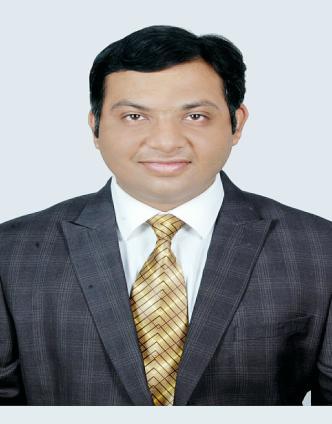 CURRICULUM VITAEDr.Sudhanwa Sudhanwa.371227@2freemail.com BDS, MDS, FPOSpecialist Pediatric Dentist & Pediatric OrthodontistState Dental council Registration)(Eligibility Letter as Specialist Pediatric Dentist by Dubai Health Authority dated 18/06/2017)EDUCATIONB.D.S (2010) From Sharad Pawar Dental College ,Wardha (MUHS,Nashik)(M.S),India National Assessment and Accreditation Council : Grade ‘A’ M.D.S(2013) in Pedodontics & Preventive Dentistry from Mamata Dental College & Hospital ,Khammam (A.P),India National Assessment and Accreditation Council : Grade ‘A’ FPO(2016) Fellowship in Pediatric Orthodontics ,DMIMS University,Wardha(M.S),India EXPERIENCEAssistant Professor in Pediatric Dentistry in Sharad Pawar Dental College & Hospital ,Wardha (2013-2016) Pediatric Dental Consultant in 20 different clinics across Vidarbha region of Maharashtra ,India (More than 3 years and 6 months) PROFESSIONAL SKILLSGood communication and interpersonal skills Vast experience in diagnosing dental problems and conditions Management of uncooperative patients. Counseling as well as advising patients and family on growth development dental problems of patient. Providing preventive dental services through Application of Fluorides as well as Dental Sealants. Performing treatment for primary & permanent teeth like Extractions Restorations, Pulp therapy procedures & Root canal treatments using Rotary Instrumentation .* Post and Core Restorations using Fiber optic posts and Fiber reinforced Composites Placement of Primary teeth with Stainless Steel And Zirconia Crowns * Management of space and crowding problems using Space maintainers and myofunctional appliances suitable for growing arches.* Management of patients with  Dental and Soft tissue Truma. Managing patients with behavioral problems Syndromic ,Phisically Disabled children, Bleeding disorders and Cardiac patients. Performing Minor oral surgical procedures using Conventional techniques and Lasers.* Performing treatment under Sedation and General Anesthesia* Doing Fixed Orthodontic cases (Minor Corrections & Non Extraction cases)* Knowledge of Nasoalveolar Moulding (NAM) for children with Cleft Lip And Palate. Prosthetic oral rehabilitations. CLINICAL ACHIEVEMENTSPerformed More than 2000 Pulp therapy procedures and 2400 Stainless Steel crowns under Local Anesthesia for cooperative and uncooperative children. Did more than 500 Permanent teeth Root Canal Treatments 20 cases under Sedation and General Anesthesia 30 Full mouth Rehabilitations 100 Space Maintainers Appliances 50 Aesthetic Restorations 25 minor surgical procedures including work with Lasers Handled cases with Downs Syndrome, Cerebral Palsy,Haemophilia   ,ADHD   disorder,   Ectodermal   Dysplasia, Marble bone disease etcSCIENTIFIC ACTIVITIESMember of Indian society of Pediatric Dentistry. Member of Indian dental Association Attended 25 CDE and CME programs Attended 9 Conferences including FDI 2014,New Delhi. Nine Paper and Poster presentations at various dental conferences and at Indian Society of Pediatric Dentistry Best Poster Award at IDA Future Dental Professionals Paper Presentation in FDI 2014 New Delhi Conference.Four Scientific Article Publications (2 Pubmed Indexed) PERSONAL INFORMATION Date of Birth: 29-12-1985 Marital Status : Married	Children: 1 Female Age :2 yearsPassport Issuing Authority : INDIA (Expiry Date :29/07/2018) Languages Known: English, Hindi, Marathi and Telugu. (Desire to Learn Arabic )*Other Interests include Reading, Driving, Playing Football n Travelling Organizing and managing events. Application of newer techniques for easier dentistry. DECLARATION: I hereby declare that the information and facts furnished above are true to the best of my knowledge and belief.